Отчет о продвижении сайтаyour-site.ruСодержаниеОбщая посещаемость и поведенческие факторы	4Распределение трафика по каналам	5Переходы из поисковых систем	6Динамика поискового трафика	7География посетителей	8Тип устройств, с которых были переходы за отчетный период	9Поисковый трафик за отчетный период (по дням) в сравнении с аналогичным периодом за предыдущий год	10История изменения тИЦ	11История индексирования сайта Яндексом	12График ссылочной массы	13Конверсии по всем источникам	14Конверсии из контекстной рекламы	16Конверсии из поисковых систем	18Конверсии из социальных сетей	20Популярные посадочные страницы по всем источникам	22Популярные посадочные страницы из социальных сетей	23Популярные посадочные страницы из поисковых систем	24Популярные посадочные страницы из контекстной рекламы	25Популярные поисковые фразы	26Динамика поискового трафика с начала продвижения (по месяцам)	27Переходы с сайтов	28Страницы с высоким показателем отказов	29Видимость запросов по проекту	30Позиции в поисковых системах	31Яндекс.Директ: общие показатели и поведенческие факторы	35Яндекс.Директ: география переходов	36Яндекс.Директ: популярные фразы	37Яндекс.Директ: площадки	38Яндекс.Директ: кампании	39Яндекс.Директ: группы объявлений	40Яндекс.Директ: конверсии	41Google Adwords: общие показатели и поведенческие факторы	43Google Adwords: география переходов	44Google Adwords: популярные фразы	45Google Adwords: площадки	46Google Adwords: кампании	47Google Adwords: группы объявлений	48Google Adwords: конверсии	49Электронная коммерция	51Доход по источникам трафика	52Доход по ключевым словам	53География продаж	54Пиковые часы продаж	55Популярные категории товаров	57Популярные товары	58ВКонтакте: общие показатели	59ВКонтакте: география переходов	60ВКонтакте: кампании	61ВКонтакте: объявления	62Facebook: общие показатели	63Facebook: география переходов	64Facebook: компании	65Facebook: объявления	66Проделанная работа	67Планируемая работа	68Общая посещаемость и поведенческие факторы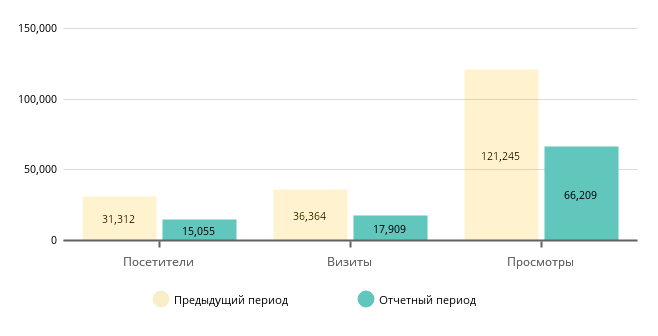 Распределение трафика по каналамПереходы из поисковых системДинамика поискового трафика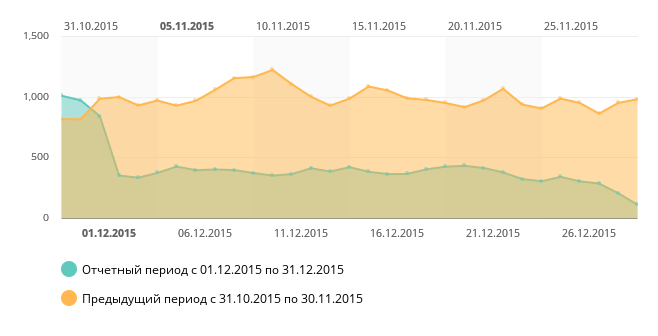 География посетителейТип устройств, с которых были переходы за отчетный периодПоисковый трафик за отчетный период (по дням) в сравнении с аналогичным периодом за предыдущий год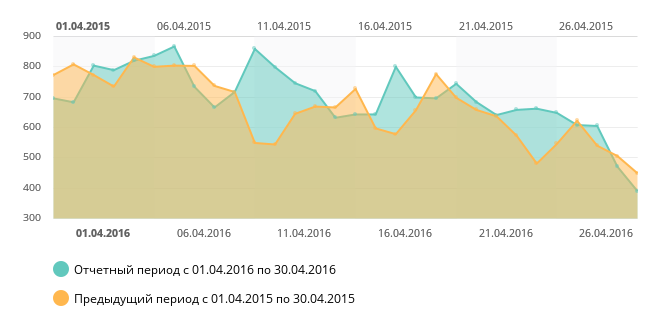 История изменения тИЦ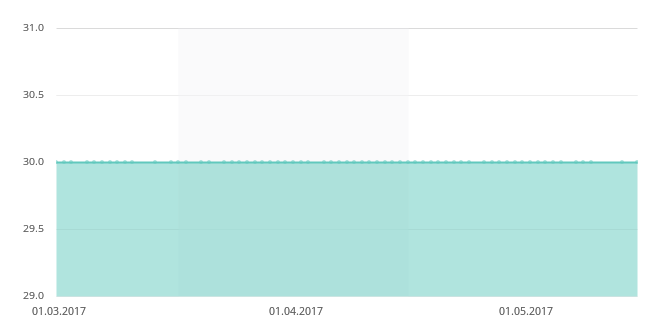 История индексирования сайта Яндексом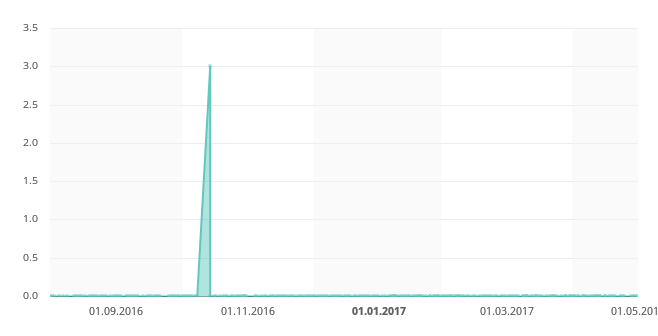 График ссылочной массы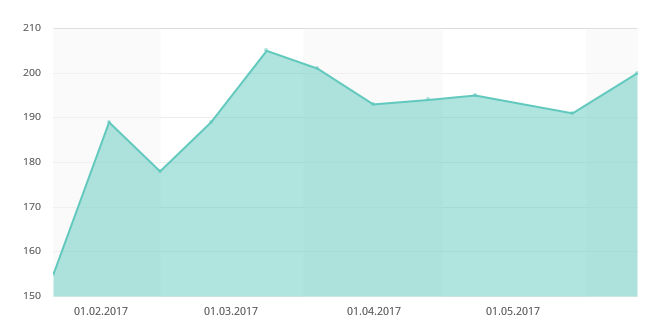 Конверсии по всем источникамКонверсии из контекстной рекламыКонверсии из поисковых системКонверсии из социальных сетейПопулярные посадочные страницы по всем источникамПопулярные посадочные страницы из социальных сетейПопулярные посадочные страницы из поисковых системПопулярные посадочные страницы из контекстной рекламыПопулярные поисковые фразыДинамика поискового трафика с начала продвижения (по месяцам)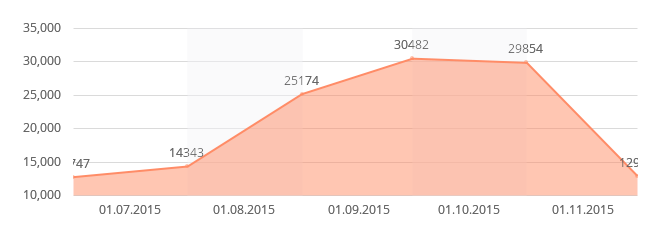 Переходы с сайтовСтраницы с высоким показателем отказовВидимость запросов по проектуGoogle - Москва (Москва и Московская область)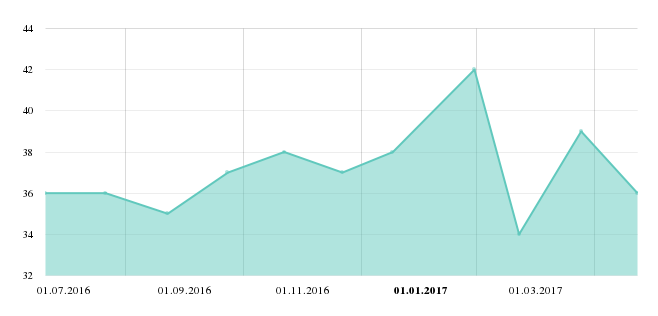 Yandex - Москва (Москва и Московская область)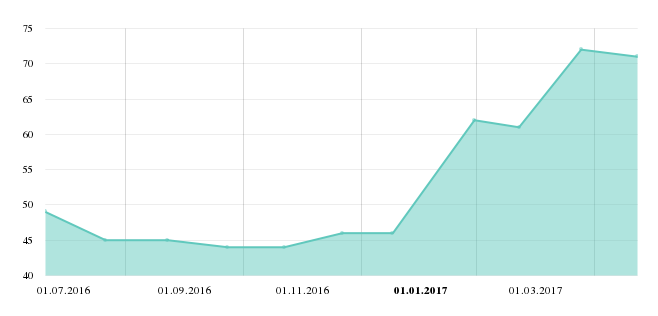 Позиции в поисковых системахЯндекс.Директ: общие показатели и поведенческие факторыЯндекс.Директ: география переходовЯндекс.Директ: популярные фразыЯндекс.Директ: площадкиЯндекс.Директ: кампании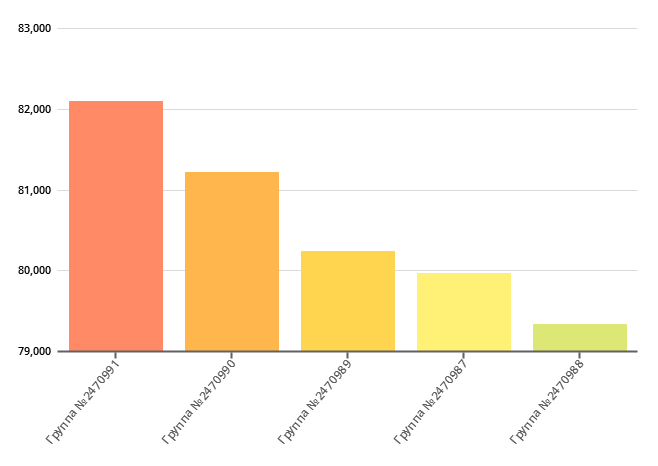 Яндекс.Директ: группы объявленийЯндекс.Директ: конверсииGoogle Adwords: общие показатели и поведенческие факторыGoogle Adwords: география переходовGoogle Adwords: популярные фразыGoogle Adwords: площадкиGoogle Adwords: кампанииGoogle Adwords: группы объявленийGoogle Adwords: конверсииЭлектронная коммерция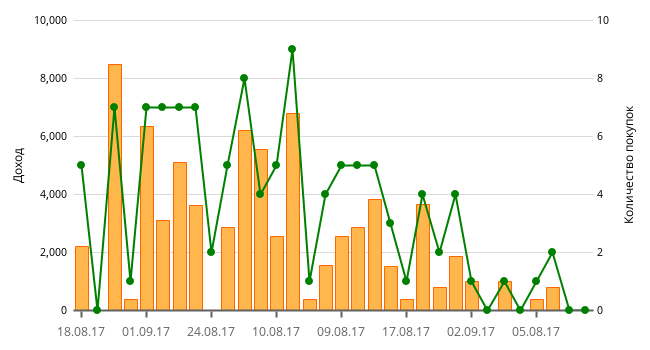 Доход по источникам трафика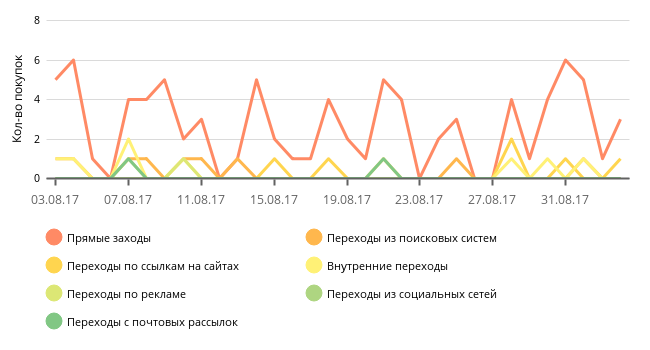 Доход по ключевым словамГеография продажПиковые часы продаж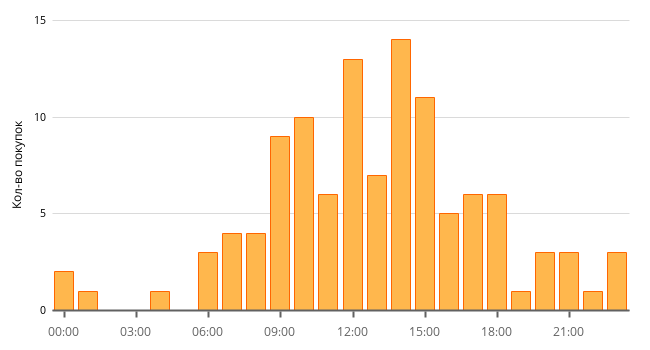 Популярные категории товаровПопулярные товарыВКонтакте: общие показателиВКонтакте: география переходовВКонтакте: кампанииВКонтакте: объявления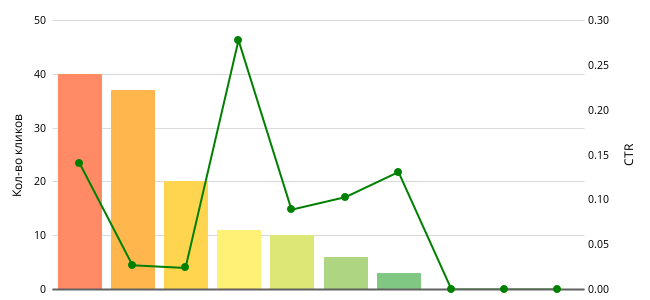 Facebook: общие показателиFacebook: география переходовFacebook: компанииFacebook: объявления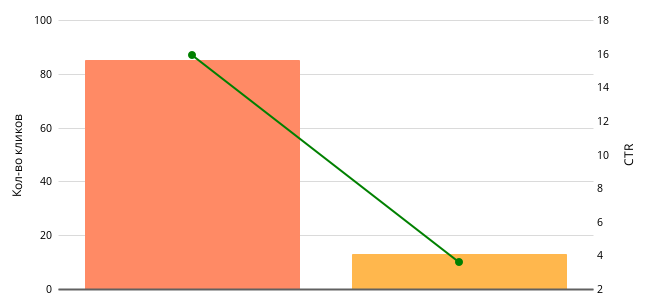 Проделанная работаУстановка панелей вебмастеровУстановка Я.Метрики, GAУстановка целей в Я.Метрике, GAТехнический аудитПроверка индексации сайта, настройка robots.txtПланируемая работаКластеризация СЯРасширение СЯПоиск эффективных/конверсионных запросовОптимизация Title, Description, Keywords, H1Работа по улучшению поведенческих факторовСоздание новых посадочных страницМониторинг позиций сайта в поисковой выдачеАнализ и редактирование посадочных страницПерелинковка сайта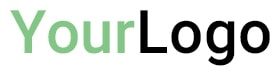 Ваши контакты, например:Email: support@seo-reports.ruТелефон: +7 123 456 789Сайт: site.ru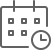 За период с 1 мая 2017 по 31 мая 2017в сравнении с периодом с 1 апреля 2017 по 30 апреля 2017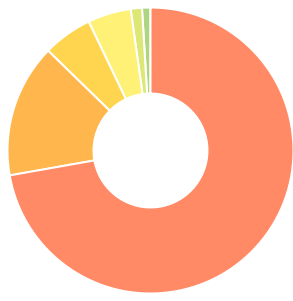 №ИсточникВизитыОтказыГлубина просмотраВремя на сайте1Переходы из поисковых систем1291319%3.3609:532Прямые заходы269719%4.9627:103Переходы по рекламе99921%2.6505:254Внутренние переходы87517%5.2854:345Переходы по ссылкам на сайтах22814%5.2210:476Переходы из социальных сетей17020%5.4408:517Переходы с сохранённых страниц00%000:00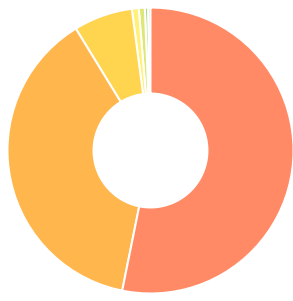 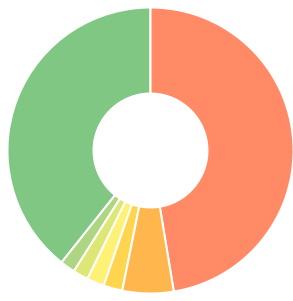 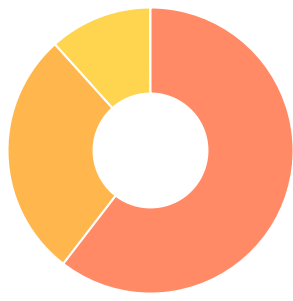 №ИсточникВизитыОтказыГлубина просмотраВремя на сайте1ПК1082419%3.8213:552Смартфоны499521%3.314:083Планшеты208417%3.9917:47Дошли до корзины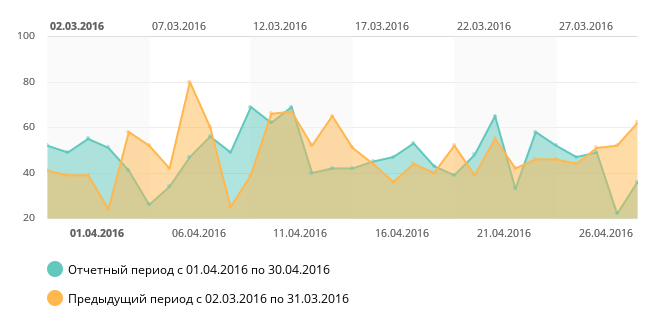 Оплатили заказ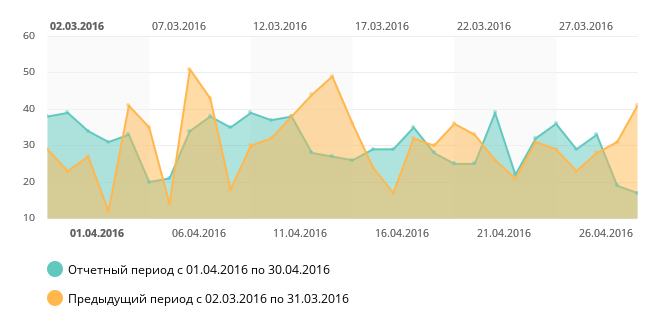 Дошли до корзины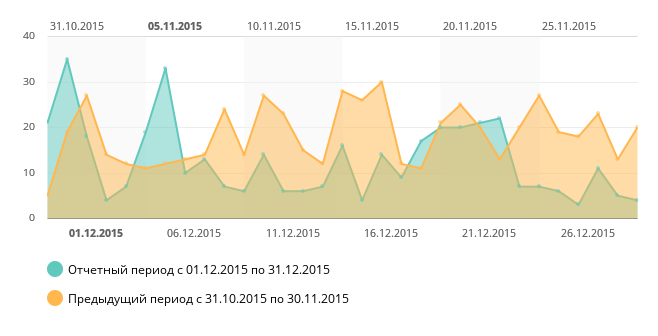 Оплатили заказ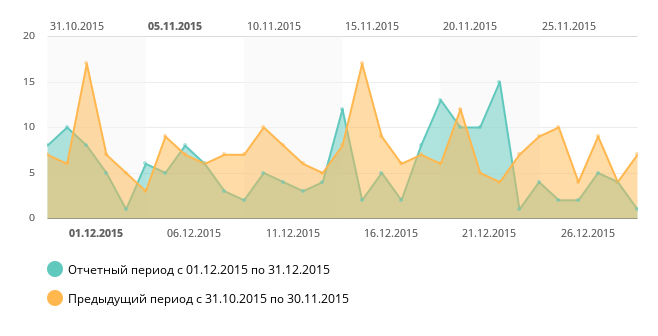 Дошли до корзиныОплатили заказДошли до корзины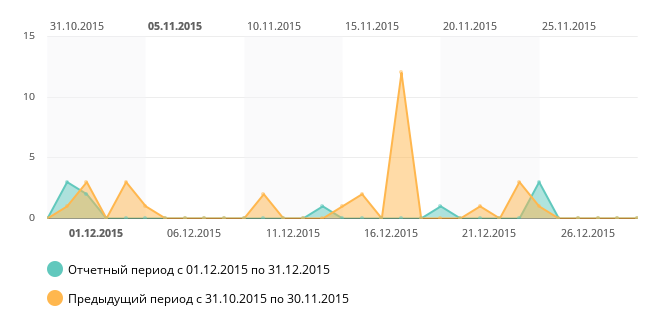 Оплатили заказ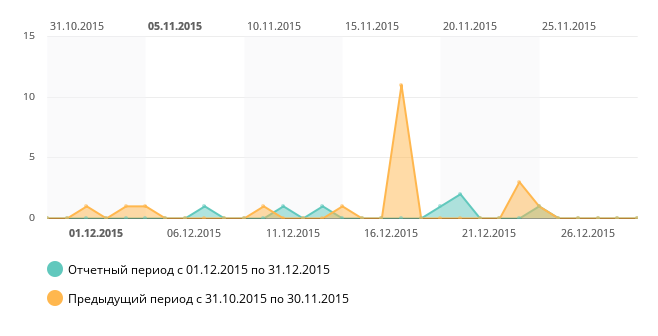 №URLВизитов1https://your-site.ru/rezina/shop1583-29%2https://your-site.ru/tkhehkvondo-itf/vidy-sporta1472+13%3https://your-site.ru/kimono-detskoe559-12%4https://your-site.ru/shop/zashhita371-15%5https://your-site.ru/shop/kimono320+164%6https://your-site.ru/stepki-adi-kee/shop2887https://your-site.ru/p=4167-8%8https://your-site.ru/p=25127+5%9https://your-site.ru/about11510https://your-site.ru/contacts96-8%№URLВизитов1https://your-site.ru/rezina/shop1583 -29%2https://your-site.ru/kimono-detskoe1472 +13%3https://your-site.ru/about559 -12%4https://your-site.ru/shop/zashhita371 -15%5https://your-site.ru/shop/kimono320 +164%6https://your-site.ru/contacts2887https://your-site.ru/p=4167 -8%8https://your-site.ru/p=25127 +5%9https://your-site.ru/tkhehkvondo-itf/vidy-sporta11510https://your-site.ru/stepki-adi-kee/shop96 -8%№URLВизитов1https://your-site.ru/rezina/shop450 +1%2https://your-site.ru/kimono-detskoe362 -2%3https://your-site.ru/about334 -8%4https://your-site.ru/shop/zashhita140 +3%5https://your-site.ru/shop/kimono89 -11%6https://your-site.ru/contacts67 +63%7https://your-site.ru/p=464 +94%8https://your-site.ru/p=2553 -5%9https://your-site.ru/tkhehkvondo-itf/vidy-sporta28 -15%10https://your-site.ru/stepki-adi-kee/shop19 +533%№URLВизитов1https://your-site.ru/about141 -43%2https://your-site.ru/shop/zashhita23https://your-site.ru/p=250 -100%4https://your-site.ru/shop/kimono0 -100%5https://your-site.ru/support0 -100%№ФразаВизитов1вк18 +13%2одноклассники18 -14%3вконтакте17 -6%4маил.ru почта войти15 +150%5отчеты по seo15 -29%6отчеты для клиентов веб-студии15 +400%7отчет по позициям138seo москва10 -41%9kpi в seo9 -61%10анализ сайта конкурента9 -59%№ИсточникВизитов1https://yandex.ru/132 +20%2https://google.com/79 -51%3https://vk.com/45 +275%4http://disq.us/33 +43%5https://mail.ru/28 -3%6http://bing.com/26 -4%7https://maps.google.com/26 -57%8https://link.2gis.ru/19 +180%9http://seoinsoul.ru/1910http://e-pepper.ru/18 +13%№СтраницаВизитыОтказыГлубина просмотраВремя на сайте1https://your-site.ru/rezina/shop49100%100:002https://your-site.ru/kimono-detskoe15899%1.100:023https://your-site.ru/about2599%1.100:054https://your-site.ru/shop/zashhita9893%1.2300:105https://your-site.ru/shop/kimono1390%1.2900:126https://your-site.ru/contacts5987%1.300:207https://your-site.ru/p=44187%200:238https://your-site.ru/p=251685%2.1200:259https://your-site.ru/tkhehkvondo-itf/vidy-sporta282%2.1700:2910https://your-site.ru/stepki-adi-kee/shop173%2.8201:12Yandex - Москва (Москва и Московская область)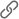 Ссылка на xls файл с данными о позицях по данному региону: https://goo.gl/s7Zn1U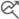 Футы Тхэквондо№Поисковая фраза19.07.1624.04.1723.05.17Сравнение с первым месяцем1электронные футы для тхэквондо456-1-22обувь для тхэквондо111--3кроссовки для тхэквондо122--14футы для тхэквондо2215-13-135купить футы для тхэквондо119-8-86футы для тхэквондо детские-615-9+857защитные футы для тхэквондо-117-16+838купить футы для тхэквондо в москве-114-13+869купить электронные футы для тхэквондо-35-2+9510защитные футы для тхэквондо daedo-56-1+94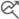 Перчатки Карате№Поисковая фраза19.07.1624.04.1723.05.17Сравнение с первым месяцем1перчатки +для карате-11-+992купить перчатки +для карате-11-+993перчатки +для карате детские-11-+994перчатки +для карате киокушинкай-38-5+925перчатки +для карате детские купить-11-+996перчатки +для каратэ +для детей-12-1+987купить перчатки +для карате киокушинкай-34-1+968перчатки +для карате киокушинкай детские-56-1+949перчатки белые +для каратэ-35-2+9510перчатки накладки +для карате-22-+98Шорты Самбо№Поисковая фраза19.07.1624.04.1723.05.17Сравнение с первым месяцем1шорты +для самбо--7+93+932купить шорты самбо--3+97+973шорты +для самбо детские--10+90+904купить шорты +для самбо детские--11+89+895шорты самбо цена--4+96+96Google - Москва (Москва и Московская область)Ссылка на xls файл с данными о позицях по данному региону: https://goo.gl/ZsZo7jФуты Тхэквондо№Поисковая фраза24.04.1723.05.171электронные футы для тхэквондо824-162обувь для тхэквондо34-13кроссовки для тхэквондо24-24футы для тхэквондо11-5купить футы для тхэквондо54+16футы для тхэквондо детские12-17защитные футы для тхэквондо1326-138купить футы для тхэквондо в москве11-9купить электронные футы для тхэквондо46-210защитные футы для тхэквондо daedo925-16Перчатки Карате№Поисковая фраза24.04.1723.05.171перчатки +для карате--2купить перчатки +для карате5460-63перчатки +для карате детские9392+14перчатки +для карате киокушинкай3034-45перчатки +для карате детские купить668-626перчатки +для каратэ +для детей6-7купить перчатки +для карате киокушинкай1531-168перчатки +для карате киокушинкай детские4261-199перчатки белые +для каратэ9980+1910перчатки накладки +для карате1072-62Шорты Самбо№Поисковая фраза24.04.1723.05.171шорты +для самбо--2купить шорты самбо-63+373шорты +для самбо детские-89+114купить шорты +для самбо детские-73+275шорты самбо цена-51+496самбо шорты магазин--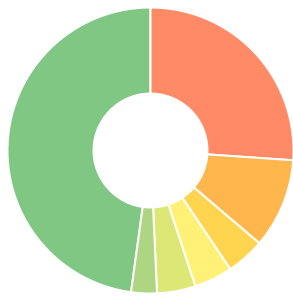 №РегионВизитыОтказыГлубина просмотраВремя на сайте1Москва и Московская область1833%1.8301:282Санкт-Петербург и Ленинградская область729%100:193Брянская область30%100:164Волгоградская область30%206:055Самарская область333%100:216Краснодарский край20%100:157Красноярский край20%203:108Новосибирская область250%101:429Республика Башкортостан20%100:5310Республика Татарстан20%201:47№ФразаВизитовОтказыГлубина просмотраВремя на сайте1отчеты по seo1520%1.5300:382маил.ru почта войти1421%3.7101:243вконтакте850%2.2500:284одноклассники813%7.8817:305вк70%1.5701:066анализ сайта конкурента650%2.1700:447kpi в seo617%1.8300:388seo москва50%3.409:319отчет по позициям50%7.603:0810отчеты для клиентов веб-студии50%5.204:09№ПлощадкаПереходовОтказыСр. цена кликаОбщий расход1telegraf.by21140.00%0.521108.982m.images.yandex.ru19550.00%0.5976.023www.yellow-pages.ru15410.00%0.53813.944tv-main15210.00%0.63953.775euro-photos14180.00%0.6850.176nn.ru14000.00%0.51716.317afisha-rubric13920.00%0.64873.188uaportal.com13360.00%0.65850.179market-category-models13340.00%0.66873.5610helpix.ru13200.00%0.56735№КампанияПереходовОтказыСр. цена кликаОбщий расход1Кампания №2470991820980.00%0.6250779.452Кампания №2470990812180.00%0.6149253.393Кампания №2470989802430.00%0.5947531.954Кампания №2470987799620.00%0.6148836.315Кампания №2470988793370.00%0.6248865.81№ГруппаПереходовОтказыСр. цена кликаОбщий расход1Группа №2470991820980.00%0.6250779.452Группа №2470990812180.00%0.6149253.393Группа №2470989802430.00%0.5947531.954Группа №2470987799620.00%0.6148836.315Группа №2470988793370.00%0.6248865.81Дошли до корзины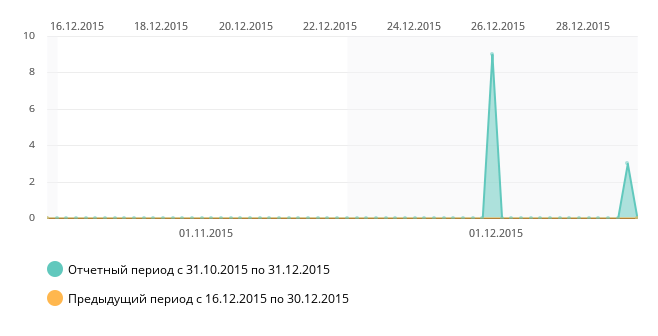 Оплатили заказ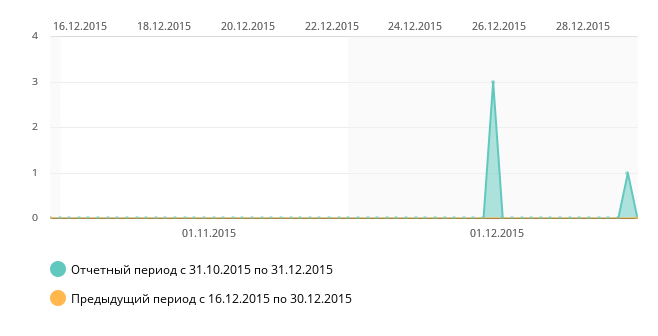 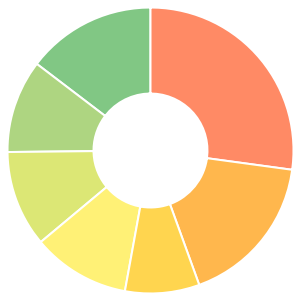 №РегионВизитыОтказыГлубина просмотраВремя на сайте1Moscow90575%0.0300:532Vladimir Oblast57782%0.0701:013Moscow Oblast28040%0.1301:344Ivanovo Oblast36981%0.0900:535Yaroslavl Oblast36381%0.100:516Ryazan Oblast35184%0.0800:427Nizhny Novgorod Oblast15384%0.1600:318Saint Petersburg14284%0.2400:539Tver Oblast3429%1.2201:4710Kaluga Oblast2397%000:00№ФразаВизитовОтказыГлубина просмотраВремя на сайте1отчеты по seo1520%1.5300:382маил.ru почта войти1421%3.7101:243вконтакте850%2.2500:284одноклассники813%7.8817:305вк70%1.5701:066анализ сайта конкурента650%2.1700:447kpi в seo617%1.8300:388seo москва50%3.409:319отчет по позициям50%7.603:0810отчеты для клиентов веб-студии50%5.204:09№ПлощадкаПереходовОтказыСр. цена кликаОбщий расход1telegraf.by21140.00%0.521108.982m.images.yandex.ru19550.00%0.5976.023www.yellow-pages.ru15410.00%0.53813.944tv-main15210.00%0.63953.775euro-photos14180.00%0.6850.176nn.ru14000.00%0.51716.317afisha-rubric13920.00%0.64873.188uaportal.com13360.00%0.65850.179market-category-models13340.00%0.66873.5610helpix.ru13200.00%0.56735№КампанияПереходовОтказыСр. цена кликаОбщий расход1Кампания №2470991820980.00%0.6250779.452Кампания №2470990812180.00%0.6149253.393Кампания №2470989802430.00%0.5947531.954Кампания №2470987799620.00%0.6148836.315Кампания №2470988793370.00%0.6248865.81№ГруппаПереходовОтказыСр. цена кликаОбщий расход1Группа №2470991820980.00%0.6250779.452Группа №2470990812180.00%0.6149253.393Группа №2470989802430.00%0.5947531.954Группа №2470987799620.00%0.6148836.315Группа №2470988793370.00%0.6248865.81Дошли до корзиныОплатили заказ№ИсточникВизитовКол-во покупокСр. чекДоход1Прямые заходы219335662р.23170р.2Переходы из поисковых систем8299557р.3010р.3Переходы по ссылкам на сайтах6607812р.2687р.4Внутренние переходы5738878р.2020р.5Переходы по рекламе2472390р.780р.6Переходы из социальных сетей18700р.0р.7Переходы с почтовых рассылок172540р.1080р.№ИсточникВизитовКол-во покупокСр. чекДоход1seoreports112990р.1980р.2seo reports231690р.690р.3заказать перчатки адидас21390р.390р.4"грамматические ошибки" на сайте seo100р.0р.5% показатель в seo100р.0р.614 способов поиска клиентов100р.0р.750 бесплатных сервисов анализа сайт100р.0р.8купить кимоно100р.0р.9купить одно окно100р.0р.10сколько стоит краб100р.0р.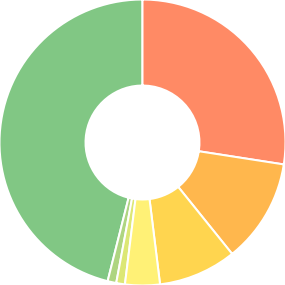 №№РегионВизитовВизитовКол-во покупокСр. чекДоход11Москва и Московская область1887188714249р.3486р.22Санкт-Петербург и Ленинградская область6296296459р.2754р.33Свердловская область3553554333р.1332р.44Минская область5115112455р.910р.55Днепропетровская область444411970р.1970р.66Нижегородская область15415411786р.1786р.77Ростовская область1641642315р.630р.88Республика Башкортостан99991690р.690р.99Пермский край79791685р.685р.1010Тверская область61612390р.740р.№ЧасВизитовКол-во покупокСр. чекДоход100:001532690р.1380р.201:00961390р.390р.302:006400р.0р.403:005500р.0р.504:00551390р.390р.605:007100р.0р.706:001003390р.1170р.807:0020741163р.4650р.908:003854540р.2160р.1009:006849756р.6806р.1110:0074110720р.7200р.1211:007046490р.2940р.1312:0069813552р.7170р.1413:006007599р.4191р.1514:0061314675р.9450р.1615:0062111666р.7325р.1716:005205562р.2811р.1817:004756920р.5520р.1918:0033961157р.6942р.2019:003371390р.390р.2120:002603790р.2370р.2221:002533131р.392р.2322:002571690р.690р.2423:002193490р.1470р.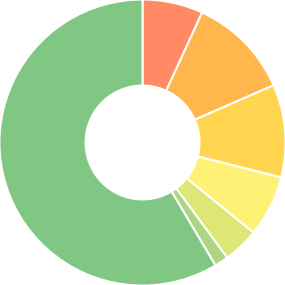 №№КатегорияКатегорияКол-во покупокСр. чекДоход11GalatecGalatec37352р.13039р.22SamsungSamsung26461р.12005р.33LGLG29380р.11048р.44HaierHaier21485р.10187р.55BorkBork17454р.7730р.66BraunBraun19156р.2973р.77RedmondRedmond17132р.2245р.88SonySony15132р.1986р.99AppleApple12146р.1756р.1010PhilipsPhilips1383р.1085р.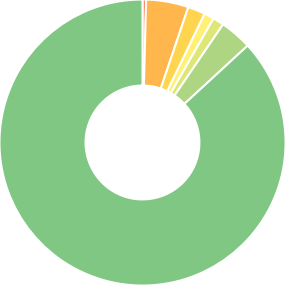 №№КатегорияКатегорияКол-во покупокДоход11Микроволновая печь GALATECМикроволновая печь GALATEC1339079р.22Холодильник HaierХолодильник Haier1337769р.33Водонагреватель Polaris GammaВодонагреватель Polaris Gamma1218780р.44Режущий блок для бритвы BraunРежущий блок для бритвы Braun1110490р.55Стиральная машина IndesitСтиральная машина Indesit1011924р.66Стиральная машина HaierСтиральная машина Haier811471р.77Панель варочная GorenjeПанель варочная Gorenje710737р.88Пленка защитная LuxCaseПленка защитная LuxCase79947р.99Пылесборник BorkПылесборник Bork79638р.1010Смартфон Xiaomi Redmi 4AСмартфон Xiaomi Redmi 4A75539р.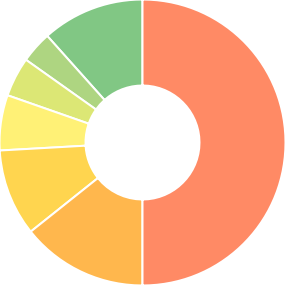 №РегионПросмотровКликовCTRПотрачено1Волковыск127641640.05%250.882Зельва20514180.088%70.563Мосты50145120.024%47.044Свислочь2735280.029%31.365Гродно1139760.053%23.526Слоним911750.055%19.67Красносельский1139750.044%19.68Ивацевичи455930.066%11.769Лида455930.066%11.7610Дятлово227910.044%3.92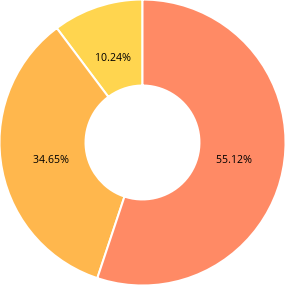 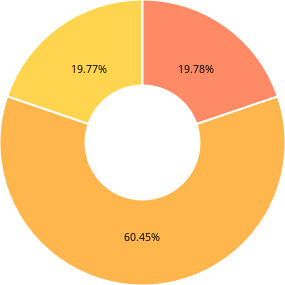 Распределение кликовРаспределение бюджета№КомпанияОхватПросмотровКликовCTRПотрачено1Кухни в Гродненской области645251657700.136%98.352Корпусная мебель в регионе7321163398440.027%300.653Корпусная мебель в Гродно275556183130.023%98.324Мои объявления0000%0№ОбъявлениеОхватПросмотровКликовCTRПотрачено1Кухни в Волковыске343328271400.141%53.792Хотите новую кухню?9387137782370.027%248.463Шкафы-купе недорого!657481799200.024%150.514Кухни на заказ в Зельве5873961110.278%7.565Кухни на заказ в Мостах139811297100.089%21.536Кухни на заказ в Свислочи741583060.103%11.087Кухни в Красносельске293229830.131%4.39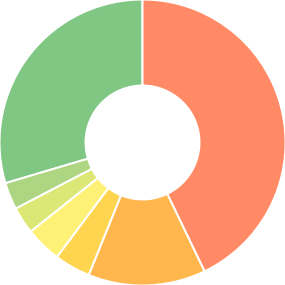 №РегионОхватПросмотровКликовCTRПотрачено1Moscow2733414212.317%683.12Saint Petersburg126173137.514%402.793Tatarstan1925416%59.994Altai Republic1013430.769%28.945Moscow Oblast1823313.043%40.516Krasnodar Krai2527311.111%112.217Irkutsk Oblast55240%38.588Omsk Oblast66233.333%25.879Bashkortostan46233.333%7.0510Oryol Oblast33266.667%5.84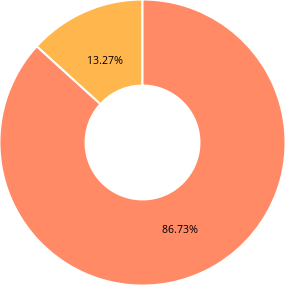 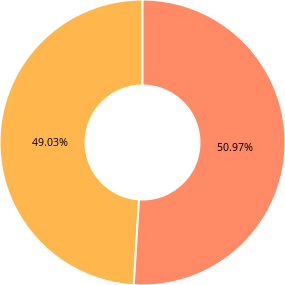 Распределение кликовРаспределение бюджета№КомпанияОхватПросмотровКликовCTRПотрачено1Публикация: «Я больше не трачу время на отчетность!»4425348515.918%1039.682Продвижение SEO-reports265361133.601%1000№ОбъявлениеОхватПросмотровКликовCTRПотрачено1Публикация: «Я больше не трачу время на отчетность!»4425348515.918%1039.682Продвижение SEO-reports265361133.601%1000